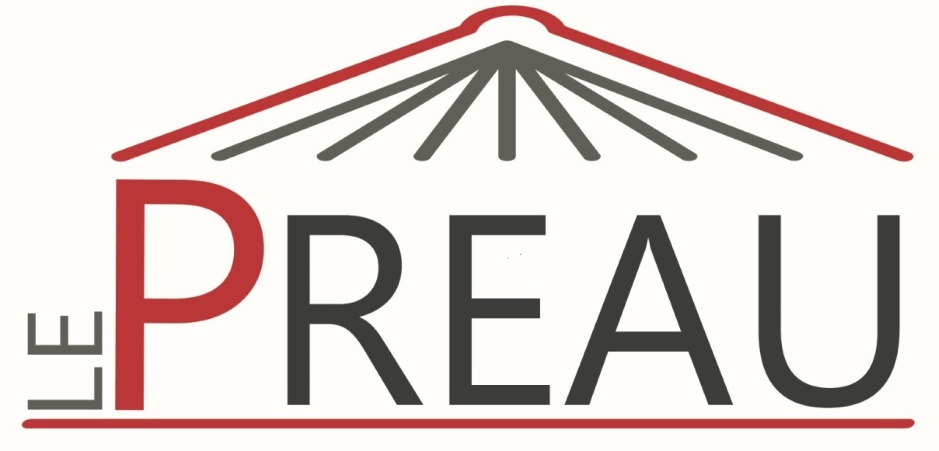       Venez participer à notre premier club lecture     Vendredi  21 juin à 14 heures                 à la médiathèqueNous échangerons autour de nos coups de cœur de l’été et d’un goûter participatif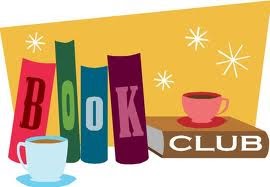 								Entrée libre